STUDENT SERVICES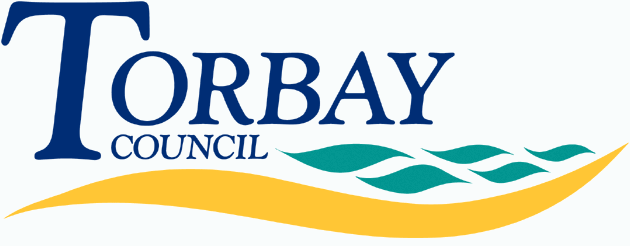 Children starting in reception at primary school in September 2020 (on time applications)Below are the admissions criteria (in descending order of priority) together with the number of places offered under each criterion:Last place offeredWarberry Church of England AcademyAdmission number: 60Total number of preferences for places100First preferences considered57First preferences offered (percentage offered)57 (100%)Second preferences considered29Second preferences offered (percentage offered)1 (3.4%)Third preferences considered 14Third preferences offered (percentage offered)0 (0%)CriterionNumber of places offeredAny child whose Education, Health and Care Plan names the school.0Looked after children and children who were previously looked after but immediately after being looked after became subject to adoption, a child arrangements order or special guardianship order.0Children prioritised based on their exceptional medical or social needs or those of their parents.0Children who are siblings of pupils on roll at the school when the application is made.29Children of members of staff who have been employed at the school for more than two years when the application is made.0Other children for whom an application for the school has been received.29Children allocated to school closest to home address with space available where preferred school(s) cannot be offered0TOTAL58CriterionDistance from school (if used as tie-break)Other children for whom an application for the school has been received.n/aNumber of places still available on National Offer Day2